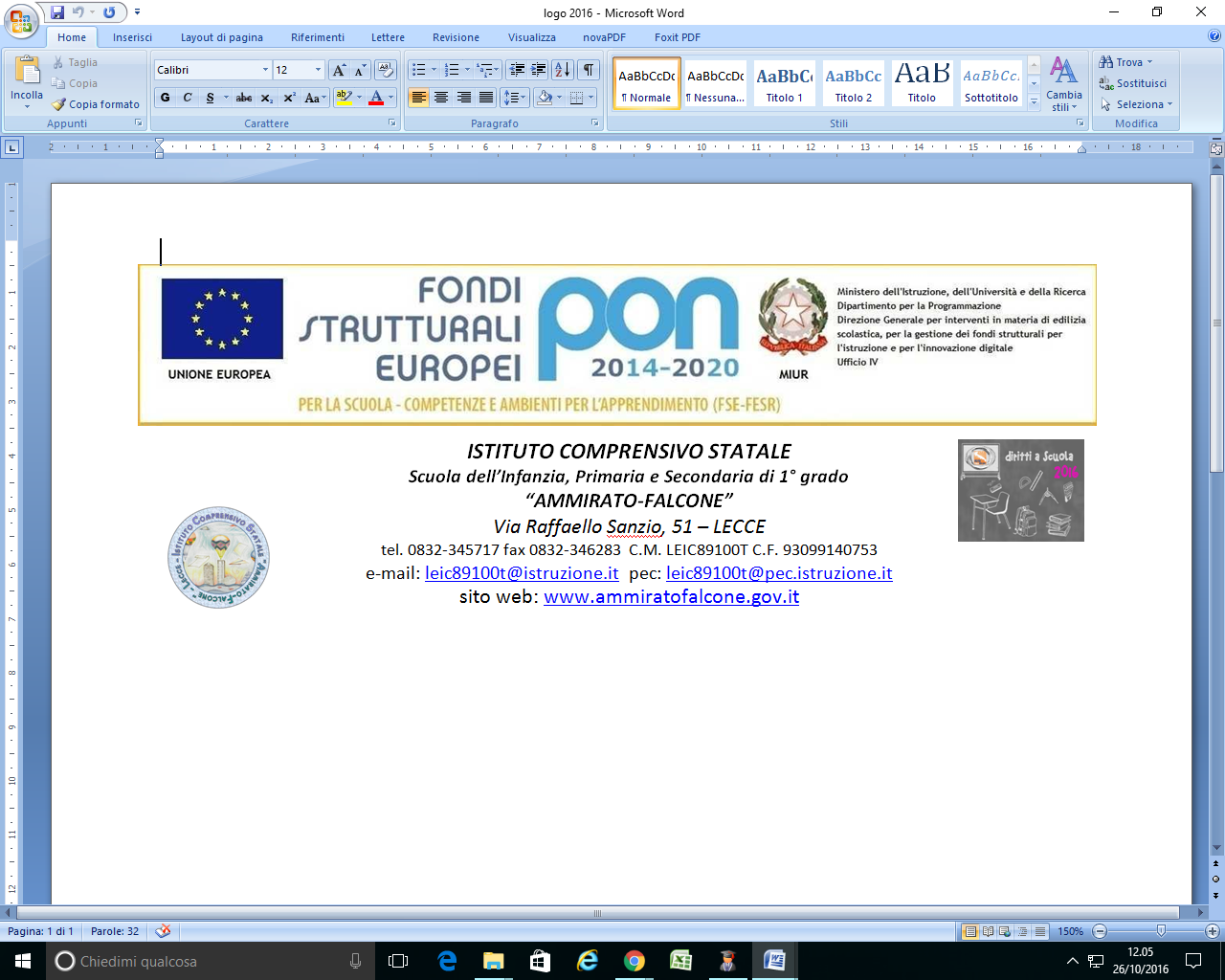          QUESTA SCUOLA E’ INTOLLERANTE VERSO QUALSIASI FORMA DI DISCRIMINAZIONE, DI BULLISMO E DI VIOLENZA FISICA, VERBALE O PSICOLOGICA                                                                                                                                                                                                                                     Lecce 15.10.2018                                                                                                             Ai Sigg. Genitori di alunni e alunne                                                                                                              Frequentanti questo Istituto Comprensivo                                                                                                             Al Personale Docente e A.T.A.                                                                                                             Al sito e all’Albo della Scuola Oggetto: Elezione OO.CC. Scuola Secondaria di 1° grado – Scuola Primaria – Scuola dell’Infanzia                                                                     LA DIRIGENTE SCOLASTICAVISTO     il d.lg n° 297 del 16.4.1994, contenente norme sull’istituzione e l’ordinamento degli OO.CC. della Scuola;VISTE     le OO.MM. n° 215 del 15.7.1991 e n° 267 del 04.8.1995, n° 293 del 24.6.1996 e n° 277 del 17.6.1998,               recanti disposizioni sulle elezioni degli OO.CC. a livello di istituzione scolastica;VISTA    la circolare MIUR del 09.10.2018 prot. 295678 che disciplina i tempi e le modalità delle elezioni degli               OO.CC. della Scuola;CONSIDERATA  la necessità di procedere alla costituzione della Commissione Elettorale                                                                                      NOMINAla Commissione Elettorale che risulta :Prof.ssa Rosanna BATTISTA        - Componente DocentiProf.  Felice PATRUNO                -  Componente  DocentiSig.ra Laura VAGLIO                   -  Componente GenitoriSig.ra Shpresa SALLIU                 -  Componente Genitori Sig.  Antonello MAGNO               -  Componente Personale A.T.A.                                                                                                      La Dirigente Scolastica                                                                                                 ( Dott.ssa Bruna MORENA ) 